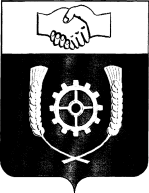 РОССИЙСКАЯ ФЕДЕРАЦИЯ       АДМИНИСТРАЦИЯМУНИЦИПАЛЬНОГО РАЙОНА          КЛЯВЛИНСКИЙ        Самарской области        ПОСТАНОВЛЕНИЕ        20.03.2023 г  №146 О внесении изменений в постановление администрациимуниципального района Клявлинский от 29.12.2018 г. №593 «Об утверждении Порядка предоставления субсидий социально ориентированным некоммерческим организациям на конкурсной основе» В соответствии с Федеральным законом от 06.10.2003 № 131-ФЗ «Об общих принципах организации местного самоуправления в Российской Федерации», Федеральным законом от 12.01.1996 № 7-ФЗ «О некоммерческих организациях», Постановлением Правительства РФ от 18.09.2020 N 1492 "Об общих требованиях к нормативным правовым актам, муниципальным правовым актам, регулирующим предоставление субсидий, в том числе грантов в форме субсидий, юридическим лицам, индивидуальным предпринимателям, а также физическим лицам - производителям товаров, работ, услуг, и о признании утратившими силу некоторых актов Правительства Российской Федерации и отдельных положений некоторых актов Правительства Российской Федерации", Постановлением Правительства Самарской области от 16.08.2019 N 570 "Об утверждении Порядка предоставления субсидий из областного бюджета местным бюджетам на поддержку муниципальных программ развития социально ориентированных некоммерческих организаций" (в ред. от 17.02.2021 №83), Уставом муниципального района Клявлинский администрация муниципального района Клявлинский Самарской области ПОСТАНОВЛЯЕТ:1. Внести в постановление администрации муниципального района Клявлинский от 29.12.2018 г. №593 «Об утверждении Порядка предоставления субсидий социально ориентированным некоммерческим организациям на конкурсной основе» (далее – постановление) следующие изменения :         1.1. абзац 4 пункта 2.1. раздела 2 Порядка «Критерии отбора некоммерческих организаций, имеющих право на получение субсидии» изложить в новой  редакции: «- срок деятельности некоммерческой организации на территории муниципального района Клявлинский не менее шести месяцев с даты ее государственной регистрации в качестве юридического лица»;1.2 абзац 4  пункта 3.1. раздела 3 Порядка «Порядок проведения Конкурса» изложить в новой редакции:«- номер телефона и адрес  специалиста  для получения консультационно-методической поддержки  СОНКО по вопросам подготовки заявки на участие в Конкурсе.».2. Опубликовать настоящее постановление в районной газете «Вести» и разместить его в информационно-коммуникационной сети «Интернет» на официальном сайте Администрации муниципального района Клявлинский.3. Настоящее постановление вступает в силу со дня его официального опубликования и распространяется на правоотношения, возникшие с 20.03.2023 г.4. Контроль за выполнением настоящего постановления  возложить на  заместителя Главы района по экономике и финансам Буравова В.Н.Лахно О.Г.   Глава  муниципального    района Клявлинский                                   П.Н. Климашов 